2017年渭源县城区学校公开选调教师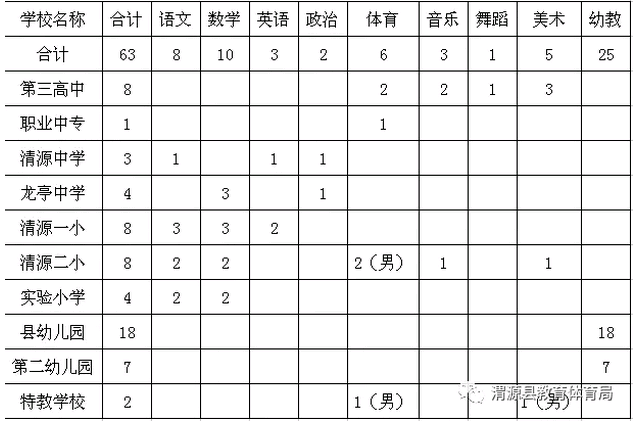 